Atatürk Üniversitesi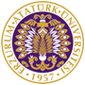 TORTUM MESLEK YÜKSEKOKULUMazeret Sınavı Talep Dilekçesi
ÖĞRENCİNİN :Aşağıda belirttiğim derslerin sınavlarına mazeretim nedeniyle giremedim. Mazeretime ilişkin belgeler ekte sunulmuştur. Mazeret sınavlarına girmek istiyorum.Gereğini bilgilerinize arz ederim.                                                                                            Tarih :	…/…/20…	 İmza :Bu evrak doldurulduktan sonra Tortum Meslek Yüksekokulu kayıt bürosuna verilir.Adı SoyadıNumarasıBölümü/ProgramıAdresie-postasıTelefonuDersin koduDersin adıÖğretim elemanıSınav tarihi